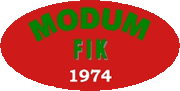 FURUMOLEKENE 2016Modum friidrettsklubb inviterer til Furumolekene lørdag 24. september. Stevnet arrangeres på Furumo stadion, Geithus. Stevnestart kl.12.00. Tidsskjema og info legges ut på www.modumfik.no fredag 23. september.	 Påmeldingsfrist 19. september. Online påmelding via www.minidrett.no Kontakt: Halvard Haugen - halvard.haugen@bfk.no - tlf. 988 38 575. Startkontingent kr.100. Etteranmelding kr.30.- ekstra. Betales til konto 2270 03 01048.Øvelser:Barn 7/9:       60m, lengde, liten ballJ 10:		60m, lengde, liten ballG10:		60m, lengde, liten ballJ 11:		60m, 600m, lengde, kule, spydG11:		60m, 600m, lengde, kule, spydJ 12:		60m, 600m, lengde, kule, spydG12:		60m, 600m, lengde, kule, spydJ13:		60m, 600m, høgde, stav, spyd, sleggeG13:		60m, 600m, høgde, stav, spydJ14:		60m, 800m, høgde, stav, spyd, sleggeG14:		60m, 800m, høgde, stav, spydJ15:		100m, 800m, høgde, stav, spyd, slegge		G15:		100m, 800m, høgde, stav, spydJ16:		100m, 800m, høgde, stav, spydG16:		100m, 800m, høgde, stav, spydJ17:		100m, 800m, høgde, stav, spydG17:		100m, 800m, høgde, stav, spydJ18-19:	100m, 800m, høgde, stav, spydG18-19:	100m, 800m, høgde, stav, spydKS:		100m, 800m, 5000m, høgde, stav, spydMS:		100m, 800m, 5000m, høgde, stav, spyd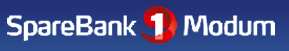 